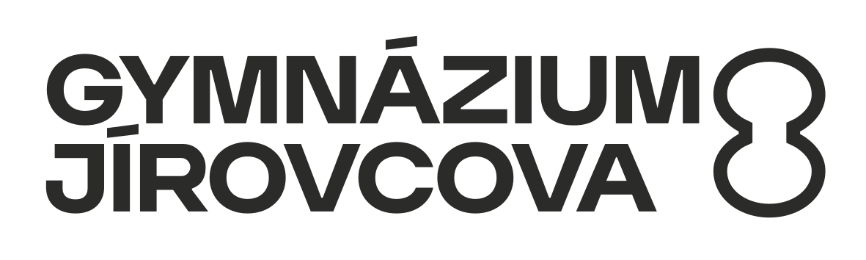 Přijímací zkoušky nanečisto 2023Milí uchazeči o studium, vážení rodiče,nabízíme Vám možnost vyzkoušet si přijímací zkoušky nanečisto přímo v naší škole. Termín zkoušek nanečisto je stanoven na středu 18. 1. 2023 od 14:45, přihlášky zašlete mailem nejpozději do 16. 1. 2023 do kanceláře školy (Jírovcova 8, České Budějovice, 37001 – kancelar@jirovcovka.net). Cena testování je 299 Kč. Částku zaplaťte na účet 216852958/0300. Do zprávy pro příjemce uveďte jméno a příjmení uchazeče. Děkujeme.Dovolujeme si Vás upozornit, že na přijímací zkoušky nanečisto budou použity testy z náhradních termínů v minulých letech. Závazná přihláška na přijímací zkoušky nanečisto 2023Jméno a příjmení:	………………………………………………………………………………………Email: 	………………………………………………………………………………………Telefon:	………………………………………………………………………………………Základní škola: 	………………………………………………………………………………………Typ studia: ČtyřletéOsmileté		…………………………………………….		podpis 